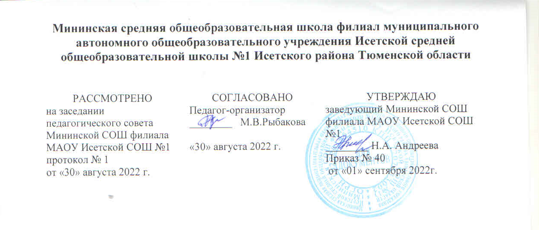 РАБОЧАЯ ПРОГРАММАпо внеурочной деятельности« Читательская грамотность»1 класс          2022-2023 учебный год                                                Учитель: Кобелева Анна НиколаевнаВысшая квалификационная категорияс.Минино, 2022 годРабочая программа внеурочной деятельности «Читательская грамотность» 1 классРазработана на основе авторской  примерной программы  внеурочной деятельности Примерные программы внеурочной деятельности. Начальное и основное образование/ В.А. Горский, А.А. Тимофеев, Д.В. Смирнов и др.; под ред. В.А. Горского. – 3-е изд. – М.: Просвещение, 2013. – 111 с. – (Стандарты второго поколения)), авторской программы «Грамотный читатель. Обучение смысловому чтению» Антошин М.К.: - М.: Просвещение, 2019., является составной частью основной образовательной программы НОО, составлена в соответствии с требованиями Федерального государственного образовательного стандарта НОО.Разработана на основе документов:Положения о внеурочной деятельности Мининской СОШ филиала МАОУ Исетской СОШ №1; с учетом реализации Программы воспитания;  учебного плана МАОУ Исетской СОШ №1.Содержание учебного курса внеурочной деятельностиСодержание программы курса «В гости к сказкам» создаёт возможность для воспитания грамотного и заинтересованного читателя, знающего литературу своей страны и готового к восприятию культуры и литературы народов других стран.Обучающийся - читатель овладевает основами самостоятельной читательской деятельности и грамотности.Содержание занятий поможет младшему школьнику общаться с детскими книгами:рассматривать, читать, получать необходимую информацию.Программа состоит из трёх разделов:Русские народные сказки – 16ч.Сказки разных народов – 5ч.Авторские сказки – 12ч.Каждый раздел заканчивается игровым занятием, целью которого является обобщение и проверка знаний учащихся. К этому занятию обучающиеся готовят мини-проект о наиболее понравившемся произведении.Формы работы: Различные виды чтения, слушание, беседа, рассказ учителя, просмотр видео, озвучивание героев, инсценировка, иллюстрирование с помощью рисования, аппликаций, конкурсы, викторины.Творческая работа: составление сказок, загадок, ребусов, создание книжек-малышек.Планируемые результаты освоения учебного курса внеурочной деятельностиВ результате освоения программы курса внеурочной деятельности «В гости к сказкам» формируются следующие предметные умения:— осознавать значимость чтения для личного развития;— формировать потребность в систематическом чтении;— использовать разные виды чтения (ознакомительное, изучающее, выборочное, поисковое);— уметь самостоятельно выбирать интересующую литературу;— пользоваться справочными источниками для понимания и получения дополнительной информации.Регулятивные УУД:— уметь работать с книгой, пользуясь алгоритмом учебных действий;— уметь самостоятельно работать с новым произведением;— уметь работать в парах и группах, участвовать в проектной деятельности, литературных играх;— уметь определять свою роль в общей работе и оценивать свои результаты.Познавательные УУД:— прогнозировать содержание книги до чтения, используя информацию из аппарата книги;— отбирать книги по теме, жанру и авторской принадлежности;— ориентироваться в мире книг (работа с каталогом, с открытым библиотечным фондом);— составлять краткие аннотации к прочитанным книгам;— пользоваться словарями, справочниками, энциклопедиями.Коммуникативные УУД:— участвовать в беседе о прочитанной книге, выражать своё мнение и аргументировать свою точку зрения;— оценивать поведение героев с точки зрения морали, формировать свою этическую позицию;— высказывать своё суждение об оформлении и структуре книги;— участвовать в конкурсах чтецов и рассказчиков;— соблюдать правила общения и поведения в школе, библиотеке, дома и т. д.Тематическое планирование № занятияНаименование разделов и тем программыКол-во часовЭлектронные (цифровые) образовательные ресурсыРусские народные сказки – 16чРусские народные сказки – 16чРусские народные сказки – 16чРусские народные сказки – 16ч1Вводное занятие. Викторина «В гостях у сказки»1http://www.skazochki.narod.ru/2Что такое сказка? Русские народные сказки «Курочка Ряба», «Теремок», «Репка», «Пузырь, соломинка и лапоть»1http://www.solnet.ee/http://www.cofe.ru/3Русские народные сказки «Заюшкина избушка», «Кот, петух и лиса»1http://www.cofe.ru/4Русская народная сказка «Петух и жерновцы»1http://www.cofe.ru/5Русские народные сказки «Лисичка со скалочкой», «Лисичка-сестричка и серый волк»1http://www.cofe.ru/6Русская народная сказка «Волк и семеро козлят»1http://www.cofe.ru/7Русские народные сказки «Маша и медведь», «Вершки и корешки»1http://www.skazochki.narod.ru/8Русская народная сказка «Бычок – смоляной бочок»1http://www.solnet.ee/http://www.cofe.ru/9Русская народная сказка «Крошечка - Хаврошечка»1http://www.solnet.ee/http://www.cofe.ru/10Русская народная сказка «Никита Кожемяка»1http://www.solnet.ee/http://www.cofe.ru/11Русская народная сказка «Царевна-лягушка»1http://www.solnet.ee/http://www.cofe.ru/12Русская народная сказка «Несмеяна-царевна»1http://www.solnet.ee/http://www.cofe.ru/13Русская народная сказка «Терёшечка»1http://www.solnet.ee/http://www.cofe.ru/14Русские народные сказки про Бабу-Ягу и Кощея Бессмертного.1http://www.solnet.ee/http://www.cofe.ru/15Русская народная сказка «Морозко»1http://www.solnet.ee/http://www.cofe.ru/16Итоговое занятие по разделу. Викторина по русским народным сказкам.http://www.solnet.ee/http://www.cofe.ru/Сказки разных народов – 5ч.Сказки разных народов – 5ч.Сказки разных народов – 5ч.Сказки разных народов – 5ч.17Белорусская народная сказка «Пых»Украинские народные сказки «Рукавичка», «Колосок».1http://www.skazochki.narod.ru/18Адыгейская сказка «Кто сильнее?».Мансийская сказка «Отчего у зайца длинные уши».1http://www.skazochki.narod.ru/19Латвийская народная сказка «Заячий домик». Венгерская сказка «Два жадных медвежонка»1http://www.skazochki.narod.ru/20Бурятская сказка «Почему у сороки длинный хвост». Чукотская сказка «Хвост».1http://www.skazochki.narod.ru/21Итоговое занятие по разделу. Викторина по сказкам разных народов.1http://www.skazochki.narod.ru/Авторские сказки – 12ч.Авторские сказки – 12ч.Авторские сказки – 12ч.Авторские сказки – 12ч.22Сказки И.Токмаковой «Ку-ка-ре-ку!», «Котята».1http://www.solnet.ee/http://www.cofe.ru/ http://www.skazochki.narod.ru/23Сказка И.Токмаковой «Вечерняя сказка»1http://www.solnet.ee/http://www.cofe.ru/ http://www.skazochki.narod.ru/24Б.Заходер «Буква Я», «Песенки Вини Пуха», «Кискино горе»1http://www.solnet.ee/http://www.cofe.ru/ http://www.skazochki.narod.ru/25Сказки М.Пляцковского «Тыква», «Длинная шея», «Фу и Фи», «Что лучше всего?», «Эй, ты!», «Урок дружбы»1http://www.solnet.ee/http://www.cofe.ru/ http://www.skazochki.narod.ru/26Сказки М.Пляцковского «Непонятливый львёнок», «Шишки», «Сказка о знаменитом крокодиле и не менее знаменитом лягушонке», «Кролик, который никого не боялся», «Ёжик, которого можно было погладить»1http://www.solnet.ee/http://www.cofe.ru/ http://www.skazochki.narod.ru/27Сказки В.Сутеева «Цыплёнок и утёнок», «Три котёнка», «Петух и краски»1http://www.solnet.ee/http://www.cofe.ru/ http://www.skazochki.narod.ru/28Сказки В.Сутеева «Кораблик», «Мышонок и карандаш», «Мешок яблок»1http://www.solnet.ee/http://www.cofe.ru/ http://www.skazochki.narod.ru/29Сказки К.И.Чуковского «Муха-цокотуха», «Мойдодыр», «Телефон»1http://www.solnet.ee/http://www.cofe.ru/ http://www.skazochki.narod.ru/30Сказки К.И.Чуковского «Тараканище», «Айболит»1http://www.solnet.ee/http://www.cofe.ru/ http://www.skazochki.narod.ru/31Сказки С.Я.Маршака «Сказка о глупом мышонке»,«Сказка об умном мышонке»1http://www.solnet.ee/http://www.cofe.ru/ http://www.skazochki.narod.ru/32Викторина по авторским сказкам.1http://www.solnet.ee/http://www.cofe.ru/ http://www.skazochki.narod.ru/33Итоговое занятие по разделу. Викторина по авторским сказкам.1http://www.solnet.ee/http://www.cofe.ru/ http://www.skazochki.narod.ru/